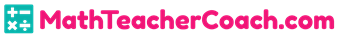 Math 31-1 Multiplication as “Equal Groups of”1-1 Multiplication as “Equal Groups of”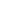 Identify: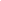 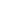 Answer: There are 8 groups with 4 items in each group.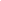 Situation:Luis has 3 cages. There are 4 parrots in each cage. 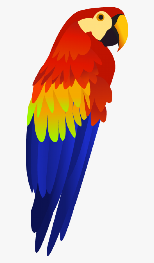 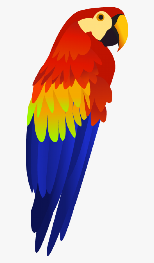 Write the expression to represent the drawing above:_ x _How many parrots are there?5x4=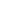 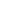 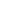 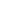 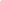 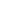 4x5=What is the product for 4x5?What is the product for 5x4?Do they have the same product? How many groups did you draw for 4x5?How many groups did you draw for 5x4?Part B: Fill in the groups with the correct number of items specified by the expression. Determine the product.5 x 7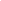 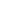 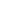 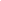 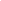 Product:6 x 8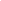 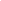 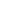 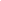 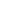 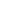 Product:2 x 2 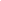 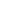 Product:3 x 6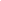 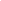 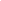 Product:Part C: Task CardsMatch the pink card to the blue card with the correct expression to its corresponding equal groups statement.Name:Date:Common Core StandardsCCSS.MATH.CONTENT.3.OA.A.1Interpret products of whole numbers, e.g., interpret 5 × 7 as the total number of objects in 5 groups of 7 objects each. For example, describe a context in which a total number of objects can be expressed as 5 × 7.CCSS.MATH.CONTENT.3.OA.A.3Use multiplication and division within 100 to solve word problems in situations involving equal groups, arrays, and measurement quantities, e.g., by using drawings and equations with a symbol for the unknown number to represent the problem.3.c.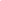 6.f.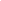 ANSWER KEYANSWER KEYANSWER KEYSituation 13 x 4 = 12 parrots3 x 4 = 12 parrotsPart A:1. 20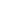 2. 203. Yes4. 4 groups5. 5 groups1. 202. 203. Yes4. 4 groups5. 5 groupsPart B:In each group:In each group:1.  
Product: 35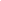 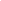 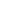 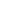 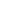 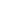 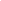 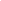 2.
 Product: 48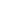 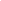 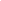 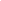 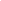 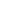 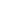 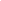 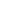 3.
 Product: 4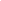 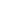 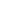 4.
 Product: 18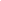 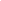 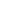 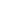 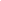 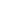 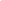 Part C:Task CardsPart C:Task Cards1. 1. f.f.2.2.c.c.3.3.e. e. 4.4.a. a. 5. 5. d. d. 6.6.b.b.